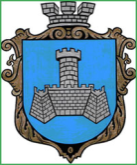 Українам. Хмільник  Вінницької областіР О З П О Р Я Д Ж Е Н Н Я МІСЬКОГО  ГОЛОВИ від 25.10.2022 р.                                                             №452–рПро проведення   черговогозасідання виконавчого комітетуХмільницької міської ради    Відповідно до п.п.2.2.3 пункту 2.2 розділу 2 Положення про виконавчий комітет Хмільницької міської ради 7 скликання, затвердженого  рішенням 46 сесії міської ради 7 скликання від 22.12.2017р. №1270,п.10 статті 9 Закону України «Про правовий режим воєнного стану»,розглянувши службові записки   начальника служби у справах дітей Хмільницької міської ради Тишкевича Ю.І.,начальника Відділу культури і туризму Хмільницької міської ради Цупринюк Ю.С.,в.о.начальника управління агроекономічного розвитку та євроінтеграції Хмільницької міської ради Денисюк Л.А., начальника фінансового управління Хмільницької міської ради Тищенко Т.П.,начальника управління праці та соціального захисту населення Хмільницької міської ради Тимошенко І.Я.,начальника Управління освіти,молоді та спорту Хмільницької міської ради Оліха В.В.,начальника управління містобудування та архітектури Хмільницької міської ради,головного архітектора міста Олійника О.А.,начальника управління земельних відносин Хмільницької міської ради Тишкевич С.В., керуючись ст.42, ст.59 Закону України „Про місцеве самоврядування в Україні”:Провести  чергове засідання виконавчого комітету Хмільницької   міської  ради  27 жовтня 2022 року о 10.00 год., на яке винести наступні питання:2.Загальному відділу Хмільницької міської ради( О.Д.Прокопович) довести це розпорядження до членів виконавчого комітету Хмільницької міської ради та всіх зацікавлених суб’єктів.3.Контроль за виконанням цього розпорядження залишаю за собою.                Міський голова                Микола ЮРЧИШИНВ.ЗагікаО.ПрокоповичН.Буликова1Про фінансування з місцевого бюджету коштів для надання одноразової матеріальної допомоги громадянам, які перебувають у складному матеріальному становищі внаслідок важких життєвих обставин (важкого захворювання, стихійного лиха, пожежі та інших ускладнюючих обставин)Про фінансування з місцевого бюджету коштів для надання одноразової матеріальної допомоги громадянам, які перебувають у складному матеріальному становищі внаслідок важких життєвих обставин (важкого захворювання, стихійного лиха, пожежі та інших ускладнюючих обставин)Доповідає:  Перчук Людмила Павлівна                   В. о. начальника управління праці та соціального захисту населення Хмільницької міської ради2Про фінансування з місцевого бюджету коштів для надання одноразової матеріальної допомоги громадянам, які перебувають у складному матеріальному становищі внаслідок важких життєвих обставин, відповідно до висновків депутатів Хмільницької міської радиПро фінансування з місцевого бюджету коштів для надання одноразової матеріальної допомоги громадянам, які перебувають у складному матеріальному становищі внаслідок важких життєвих обставин, відповідно до висновків депутатів Хмільницької міської радиДоповідає:  Перчук Людмила Павлівна                                                                                В. о. начальника управління праці та соціального захисту населення Хмільницької міської ради3Про фінансування з місцевого бюджету коштів для надання одноразової матеріальної допомоги сім’ям військовослужбовців, які загинули чи померли захищаючи незалежність, суверенітет та територіальну цілісність України, під час здійснення заходів із забезпечення національної безпеки і оборони, відсічі і стримування збройної агресії Російської Федерації на території України, а також під час операції об’єднаних сил, на поховання на території населених пунктів, що входять до складу Хмільницької міської територіальної громади Про фінансування з місцевого бюджету коштів для надання одноразової матеріальної допомоги сім’ям військовослужбовців, які загинули чи померли захищаючи незалежність, суверенітет та територіальну цілісність України, під час здійснення заходів із забезпечення національної безпеки і оборони, відсічі і стримування збройної агресії Російської Федерації на території України, а також під час операції об’єднаних сил, на поховання на території населених пунктів, що входять до складу Хмільницької міської територіальної громади Доповідає:   Перчук Людмила Павлівна                   В. о. начальника управління праці та соціального захисту населення Хмільницької міської ради    4Про фінансування з місцевого бюджету коштів для надання одноразової матеріальної допомоги мешканцям населених пунктів, що входять до складу Хмільницької міської ТГ, які є військовослужбовцями та отримали поранення, контузію, каліцтво, травми, захворювання під час захисту незалежності, суверенітету та територіальної цілісності України, здійснення заходів із забезпечення національної безпеки і оборони, відсічі і стримування збройної агресії Російської Федерації на території України, а також під час операції об’єднаних сил  Про фінансування з місцевого бюджету коштів для надання одноразової матеріальної допомоги мешканцям населених пунктів, що входять до складу Хмільницької міської ТГ, які є військовослужбовцями та отримали поранення, контузію, каліцтво, травми, захворювання під час захисту незалежності, суверенітету та територіальної цілісності України, здійснення заходів із забезпечення національної безпеки і оборони, відсічі і стримування збройної агресії Російської Федерації на території України, а також під час операції об’єднаних сил  Доповідає:  Перчук Людмила Павлівна                    В. о. начальника управління праці та соціального захисту населення Хмільницької міської ради   5Про фінансування з місцевого бюджету коштів для надання матеріальної допомоги на оздоровлення Почесним громадянам м. ХмільникаПро фінансування з місцевого бюджету коштів для надання матеріальної допомоги на оздоровлення Почесним громадянам м. ХмільникаДоповідає:  Перчук Людмила Павлівна                    В. о. начальника управління праці та соціального захисту населення Хмільницької міської ради6Про внесення змін у Додаток рішення 9 сесії Хмільницької міської ради 8 скликання від 26.03.2021р. № 411  «Про внесення змін до рішення 81 сесії Хмільницької міської ради 7 скликання №2786 від 15.09.2020р.«Про затвердження порядків використання коштів місцевого бюджету, передбачених на фінансування  заходів комплексної  програми «Добро» на 2021-2023 рр.»»Про внесення змін у Додаток рішення 9 сесії Хмільницької міської ради 8 скликання від 26.03.2021р. № 411  «Про внесення змін до рішення 81 сесії Хмільницької міської ради 7 скликання №2786 від 15.09.2020р.«Про затвердження порядків використання коштів місцевого бюджету, передбачених на фінансування  заходів комплексної  програми «Добро» на 2021-2023 рр.»»Доповідає:  Перчук Людмила Павлівна                    В. о. начальника управління праці та соціального захисту населення Хмільницької міської ради7Про затвердження подання щодо доцільності призначення опікуном Щ.А.О. Про затвердження подання щодо доцільності призначення опікуном Щ.А.О. Доповідає:  Перчук Людмила Павлівна                    В. о. начальника управління праці та соціального захисту населення Хмільницької міської ради8Про затвердження подання щодо доцільності призначення опікуном Г.Р.А. Про затвердження подання щодо доцільності призначення опікуном Г.Р.А. Доповідає:  Перчук Людмила Павлівна                    В. о. начальника управління праці та соціального захисту населення Хмільницької міської ради9Про затвердження подання щодо доцільності призначення опікуном Ш.О.С.  Про затвердження подання щодо доцільності призначення опікуном Ш.О.С.  Доповідає: Перчук Людмила Павлівна                     В. о. начальника управління праці та соціального захисту населення Хмільницької міської ради10Про внесення змін та доповнень до рішення виконавчого комітету Хмільницької міської ради від 21.10.2020р. №360 «Про затвердження інформаційних і технологічних карток адміністративних послуг, що надаються через Центр надання адміністративних послуг у м. Хмільнику» (зі змінами)Про внесення змін та доповнень до рішення виконавчого комітету Хмільницької міської ради від 21.10.2020р. №360 «Про затвердження інформаційних і технологічних карток адміністративних послуг, що надаються через Центр надання адміністративних послуг у м. Хмільнику» (зі змінами)Доповідає:  Перчук Людмила Павлівна                    В. о. начальника управління праці та соціального захисту населення Хмільницької міської ради        11Про зарахування комп’ютерного обладнання на баланс виконавчого комітету Хмільницької міської ради та передачу частини цього обладнання на баланс управління праці та соціального захисту населення Хмільницької міської радиПро зарахування комп’ютерного обладнання на баланс виконавчого комітету Хмільницької міської ради та передачу частини цього обладнання на баланс управління праці та соціального захисту населення Хмільницької міської радиДоповідає: Перчук Людмила Павлівна                     В. о. начальника управління праці та соціального захисту населення Хмільницької міської ради        12Про визначення уповноваженого виконавчого органу  щодо складання акта встановлення  факту здійснення догляду за особами з інвалідністю I чи II групи та  особами,  які потребують  постійного догляду, затвердження Положення про складання акту встановлення факту здійснення догляду та зразка акту встановлення факту здійснення догляду»Про визначення уповноваженого виконавчого органу  щодо складання акта встановлення  факту здійснення догляду за особами з інвалідністю I чи II групи та  особами,  які потребують  постійного догляду, затвердження Положення про складання акту встановлення факту здійснення догляду та зразка акту встановлення факту здійснення догляду»Доповідає: Перчук Людмила Павлівна                     В. о. начальника управління праці та соціального захисту населення Хмільницької міської ради13Про надання дозволу на передачу в оренду приміщення, що перебуває на балансі Управління освіти, молоді та спорту Хмільницької міської ради та укладення договору орендиПро надання дозволу на передачу в оренду приміщення, що перебуває на балансі Управління освіти, молоді та спорту Хмільницької міської ради та укладення договору орендиДоповідає:Оліх Віталій Васильович   Начальник Управління освіти,молоді та спорту Хмільницької міської ради   14Про затвердження акту комісії з визначення та відшкодування збитків власникам землі та землекористувачам,що стосується сформованих земельних ділянок які використовує  Фермерське господарство «ВЕЛЕС-АГРО М.»Про затвердження акту комісії з визначення та відшкодування збитків власникам землі та землекористувачам,що стосується сформованих земельних ділянок які використовує  Фермерське господарство «ВЕЛЕС-АГРО М.»Доповідає: Тишкевич Світлана ВікторівнаНачальник управління земельних відносин Хмільницької міської ради15Про затвердження акту комісії з визначення та відшкодування збитків власникам землі та землекористувачам,що стосується земельних ділянок зайнятих власним нерухомим майном  Фермерського господарства «ВЕЛЕС-АГРО М.»Про затвердження акту комісії з визначення та відшкодування збитків власникам землі та землекористувачам,що стосується земельних ділянок зайнятих власним нерухомим майном  Фермерського господарства «ВЕЛЕС-АГРО М.»Доповідає: Тишкевич Світлана ВікторівнаНачальник управління земельних відносин Хмільницької міської ради16Про внесення змін до рішення 9 сесії Хмільницької міської ради 8 скликання №326 від 26.03.2021р. «Про затвердження Порядку використання коштів міського бюджету, передбачених на фінансування заходів програми розроблення містобудівної документації населених пунктів Хмільницької міської територіальної громади на 2021-2025 роки»(зі змінами)   Про внесення змін до рішення 9 сесії Хмільницької міської ради 8 скликання №326 від 26.03.2021р. «Про затвердження Порядку використання коштів міського бюджету, передбачених на фінансування заходів програми розроблення містобудівної документації населених пунктів Хмільницької міської територіальної громади на 2021-2025 роки»(зі змінами)   Доповідає: Олійник Олександрович Анатолійович Начальник управління містобудування та архітектури Хмільницької міської ради,головний архітектор міста 17Про затвердження плану заходів Відділу культури і туризму Хмільницької міської ради з 31 жовтня по 4 грудня 2022 року  Про затвердження плану заходів Відділу культури і туризму Хмільницької міської ради з 31 жовтня по 4 грудня 2022 року  Доповідає: Цупринюк Юлія СтепанівнаНачальник відділу культури і туризму Хмільницької міської ради18Про внесення змін та доповнень до Комплексної програми розвитку культури та туризму Хмільницької міської територіальної громади на 200-2026 роки,затвердженої рішенням 14 сесії міської ради 8 скликання від 24.06.2021р. №573 (зі змінами)Про внесення змін та доповнень до Комплексної програми розвитку культури та туризму Хмільницької міської територіальної громади на 200-2026 роки,затвердженої рішенням 14 сесії міської ради 8 скликання від 24.06.2021р. №573 (зі змінами)Доповідає: Цупринюк Юлія СтепанівнаНачальник відділу культури і туризму Хмільницької міської ради19Про внесення змін до рішення виконавчого комітету Хмільницької міської ради від 27.01.2022 р. №45 «Про встановлення лімітів споживання енергоносіїв та водопостачання бюджетним установам Хмільницької міської територіальної громади на 2022 рік» (зі змінами)Про внесення змін до рішення виконавчого комітету Хмільницької міської ради від 27.01.2022 р. №45 «Про встановлення лімітів споживання енергоносіїв та водопостачання бюджетним установам Хмільницької міської територіальної громади на 2022 рік» (зі змінами)Доповідає: Денисюк Лілія АркадіївнаВ. о. начальника управління агроекономічного розвитку та євроінтеграції Хмільницької міської ради20Про розгляд заяв З.Д.А. та З.А.Г. щодо визначення місця проживання малолітнього  З.А.Д., ____20__ р.н.Про розгляд заяв З.Д.А. та З.А.Г. щодо визначення місця проживання малолітнього  З.А.Д., ____20__ р.н.Доповідає:Тишкевич Юрій Іванович  Начальник служби у справах дітей Хмільницької міської ради21Про розгляд  ухвали  Хмільницького міськрайонного суду Вінницької  області від ____2022 року по справі №____Про розгляд  ухвали  Хмільницького міськрайонного суду Вінницької  області від ____2022 року по справі №____Доповідає: Тишкевич Юрій Іванович    Начальник служби у справах дітей Хмільницької міської ради   22Про розгляд ухвали Хмільницького міськрайонного суду Вінницької області від ____2022 року по справі №____Про розгляд ухвали Хмільницького міськрайонного суду Вінницької області від ____2022 року по справі №____Доповідає:Тишкевич Юрій Іванович  Начальник служби у справах дітей Хмільницької міської ради23Про внесення змін до рішення 25 сесії міської ради 8 скликання від 22.12.2021 року №1065 «Про бюджет Хмільницької міської територіальної громади на 2022рік» (зі змінами)Про внесення змін до рішення 25 сесії міської ради 8 скликання від 22.12.2021 року №1065 «Про бюджет Хмільницької міської територіальної громади на 2022рік» (зі змінами)Доповідає:Тищенко Тетяна ПетрівнаНачальник фінансового управління Хмільницької міської ради